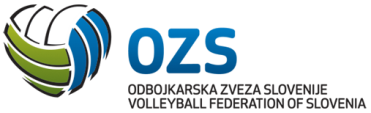 POROČILO O TEKMIobr. 6 / 2014  tekmaturnir moški   ženskedatum      datum      začetek      konec        člani  	 pokal  tekmaturnirtekmaturnir        . krog        . krogliga      liga      liga        mladinci  	 kadeti  	  dečkitekmaturnirtekmaturnir kraj       kraj      dvorana      dvorana      dvorana        mala  	 miniTEKMATEKMATEKMATEKMATEKMATEKMATURNIR – sodelujoče ekipe :::GOSTITELJGOSTITELJGOSTITELJGOSTiz, z, s :      iz, z, s :      iz, z, s :      iz, z, s :      REZULTATREZULTATv nizihv točkahv točkahv koristv koristSODNIKI (na turnirju vpiši sodnike v katerokoli rubriko, neglede na nalogo)SODNIKI (na turnirju vpiši sodnike v katerokoli rubriko, neglede na nalogo)SODNIKI (na turnirju vpiši sodnike v katerokoli rubriko, neglede na nalogo)SODNIKI (na turnirju vpiši sodnike v katerokoli rubriko, neglede na nalogo)SODNIKI (na turnirju vpiši sodnike v katerokoli rubriko, neglede na nalogo)SODNIKI (na turnirju vpiši sodnike v katerokoli rubriko, neglede na nalogo) 1. sodnik lin.sodnik lin.sodnik 2. sodnik lin.sodnik lin.sodnik delegat zapisnikarPOGOJI ZA TEKMOVANJEPOGOJI ZA TEKMOVANJEPOGOJI ZA TEKMOVANJEPOGOJI ZA TEKMOVANJEPOGOJI ZA TEKMOVANJEPOGOJI ZA TEKMOVANJEPOGOJI ZA TEKMOVANJEPOGOJI ZA TEKMOVANJEPOGOJI ZA TEKMOVANJEPOGOJI ZA TEKMOVANJEPOGOJI ZA TEKMOVANJEPOGOJI ZA TEKMOVANJEPOGOJI ZA TEKMOVANJEv primeru, da je katerakoli od rubrik (razen licenc) označena z »NE«, opiši nepravilnosti v  »Ostale pripombe«v primeru, da je katerakoli od rubrik (razen licenc) označena z »NE«, opiši nepravilnosti v  »Ostale pripombe«v primeru, da je katerakoli od rubrik (razen licenc) označena z »NE«, opiši nepravilnosti v  »Ostale pripombe«v primeru, da je katerakoli od rubrik (razen licenc) označena z »NE«, opiši nepravilnosti v  »Ostale pripombe«v primeru, da je katerakoli od rubrik (razen licenc) označena z »NE«, opiši nepravilnosti v  »Ostale pripombe«v primeru, da je katerakoli od rubrik (razen licenc) označena z »NE«, opiši nepravilnosti v  »Ostale pripombe«v primeru, da je katerakoli od rubrik (razen licenc) označena z »NE«, opiši nepravilnosti v  »Ostale pripombe«v primeru, da je katerakoli od rubrik (razen licenc) označena z »NE«, opiši nepravilnosti v  »Ostale pripombe«v primeru, da je katerakoli od rubrik (razen licenc) označena z »NE«, opiši nepravilnosti v  »Ostale pripombe«v primeru, da je katerakoli od rubrik (razen licenc) označena z »NE«, opiši nepravilnosti v  »Ostale pripombe«v primeru, da je katerakoli od rubrik (razen licenc) označena z »NE«, opiši nepravilnosti v  »Ostale pripombe«v primeru, da je katerakoli od rubrik (razen licenc) označena z »NE«, opiši nepravilnosti v  »Ostale pripombe«v primeru, da je katerakoli od rubrik (razen licenc) označena z »NE«, opiši nepravilnosti v  »Ostale pripombe« dvorana pravočasno odprta DA NEsemafor in predpisani zapisnik DA NENepravilnosti - LICENCE – ekipa ali trenerji garderobe za ekipe (vsaka svojo) DA NEtermometer in priročna lekarna DA NE garderoba za sodnike (primernost) DA NEmanometer (1. DOL) DA NE temperatura v dvorani v predpisanih mejah DA NEmerilec višine mreže DA NE mreža (barva, antene, ... ) v predp.normah DA NEogrevanje (zadostno število žog) DA NE drogovi zavarovani DA NEbrisalci poda DA NE klopi za rezervne igralce DA NEpobiralci žog DA NE tablice za zamenjavo igralcev (2 kpl. 1-18) DA NErediteljska ali redarska služba DA NE primeren prostor za zapisnikarja (miza-stol) DA NE sirena s katero upravlja zapisnikar DA NEigralci vseh ekip v skladu z licencami DA NE dovolj visoko ravno podnožje za 1. sodnika DA NEustrezne licence trenerjev vseh ekip DA NE izobešena državna zastava DA NEdresi in oznake dresov v skladu s predpisi DA NE izobešena zastava OZS (članske DOL) DA NEoznake kapetanov prišite oz. tiskane DA NEPripombe sodniškega zbora (sodelujoče ekipe, posamezniki, …)Ostale pripombe :POTNI STROŠKIPOTNI STROŠKIPOTNI STROŠKIPOTNI STROŠKIPOTNI STROŠKIPOTNI STROŠKIPOTNI STROŠKIPOTNI STROŠKIPOTNI STROŠKIPOTNI STROŠKIPOTNI STROŠKIoddal potni nalogplačano v gotovinioddal potni nalogplačano v gotovinioddal potni nalogplačano v gotovini 1. sodnik DA   NE DA lin.sodnik DA   NE DA lin.sodnik DA   NE DA 2. sodnik DA   NE DA lin.sodnik DA   NE DA lin.sodnik DA   NE DA delegat DA   NE DA zapisnikar DA   NE DApodpis gostitelja : podpis gostitelja : podpis gostitelja : podpis gostitelja : podpis gostitelja : podpis gostitelja : v / na, dne1. sodnik – delegat (podpis)